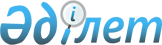 "Қазақстан Республикасының кейбір заңнамалық актілеріне мемлекеттік әлеуметтік тапсырыс мәселелері бойынша өзгерістер мен толықтырулар енгізу туралы" Қазақстан Республикасының 2011 жылғы 22 желтоқсандағы Заңын іске асыру жөніндегі шаралар туралыҚазақстан Республикасы Премьер-Министрінің 2012 жылғы 19 қаңтардағы № 7-ө Өкімі

      1. Қоса беріліп отырған «Қазақстан Республикасының кейбір заңнамалық актілеріне мемлекеттік әлеуметтік тапсырыс мәселелері бойынша өзгерістер мен толықтырулар енгізу туралы» Қазақстан Республикасының 2011 жылғы 22 желтоқсандағы Заңын іске асыру мақсатында қабылдануы қажет нормативтік құқықтық актілердің тізбесі (бұдан әрі – тізбе) бекітілсін.



      2. Қазақстан Республикасы Мәдениет министрлігі тізбеге сәйкес нормативтік құқықтық актілердің жобаларын әзірлесін және белгіленген тәртіппен Қазақстан Республикасының Үкіметіне бекітуге енгізсін.       Премьер-Министр                            К. Мәсімов

Қазақстан Республикасы

Премьер-Министрінің 

2012 жылғы 19 қаңтардағы

№ 7-ө өкімімен   

бекітілген      

«Қазақстан Республикасының кейбір заңнамалық актілеріне

мемлекеттік әлеуметтік тапсырыс мәселелері бойынша өзгерістер

мен толықтырулар енгізу туралы» Қазақстан Республикасының

2011 жылғы 22 желтоқсандағы Заңын іске асыру мақсатында

қабылдануы қажет нормативтік құқықтық актілердің тізбесі

 
					© 2012. Қазақстан Республикасы Әділет министрлігінің «Қазақстан Республикасының Заңнама және құқықтық ақпарат институты» ШЖҚ РМК
				Р/с№ Нормативтік құқықтық актінің атауыАктінің нысаны Орындауға жауапты мемлекеттік орган Орындау мерзімі 123451.Мемлекеттік әлеуметтік тапсырысты іске асыру мониторингін жүзеге асыру қағидаларын бекіту туралыҚазақстан Республикасы Үкіметінің қаулысыҚазақстан Республикасы Мәдениет министрлігі2012 жылғы қаңтар2. «Қазақстан Республикасы Мәдениет министрлiгiнiң мәселелерi туралы» Қазақстан Республикасы Үкіметінің 2004 жылғы 

29 қазандағы № 1130 қаулысына өзгерістер мен толықтырулар енгізу туралыҚазақстан Республикасы Үкіметінің қаулысыҚазақстан Республикасы Мәдениет министрлігі2012 жылғы қаңтар3. Мемлекеттік әлеуметтік тапсырыстың өнім берушілер тізілімін жүргізу қағидаларын бекіту туралыҚазақстан Республикасы Үкіметінің қаулысыҚазақстан Республикасы Мәдениет министрлігі2012 жылғы қаңтар4.«Мемлекеттік сатып алуды жүзеге асыру ережесін бекіту туралы» Қазақстан Республикасы Үкіметінің 2007 жылғы 27 желтоқсандағы № 1301 қаулысына өзгерістер мен толықтырулар енгізу туралыҚазақстан Республикасы Үкіметінің қаулысыҚазақстан Республикасы Мәдениет министрлігі,

Қазақстан Республикасы Қаржы министрлігі2012 жылғы қаңтар